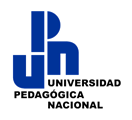 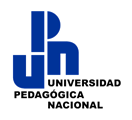 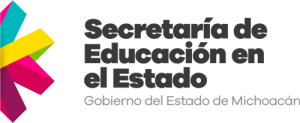 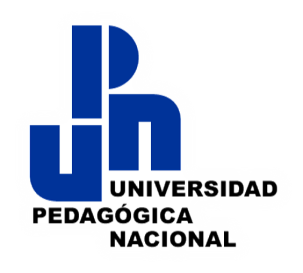 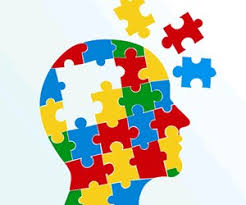 PRESENTACIÓNLa asignatura de Didáctica General corresponde a la Fase de Formación y Trabajo Profesional, de la Licenciatura en Pedagogía. Se imparte en cuarto semestre y, con esta se inicia el proceso de formación en uno de los campos de intervención de la y el pedagogo: la docencia. Las asignaturas más directamente relacionadas con Didáctica General, y que la anteceden, son “Introducción a la Pedagogía”, “Teoría Pedagógica: Génesis y Desarrollo” y ”Teoría Pedagógica Contemporánea” Asignaturas que proporcionan el manejo de referentes teóricos, conceptuales e históricos, de carácter general, que facilitan la comprensión de los diversos planteamientos didácticos. Como campo disciplinario, la Didáctica General posee profundas raíces en la tradición educativa europea y latinoamericana. Su estudio comporta tres dimensiones: Como Campo de Conocimiento Científico, Como Diseño y Desarrollo del Currículum y, Como estrategias Metodológicas para orientar en proceso enseñanza-aprendizaje. Desde el punto de vista teórico, la Didáctica General nos permite comprender, explicar y orientar los procesos enseñanza-aprendizaje; en tanto que, desde el punto de vista práctico, nos permite enfrentar y resolver los problemas cotidianos que implica el quehacer docente, al ofrecer principios, directrices y normas flexibles de actuación. Es a partir de esta doble vertiente que las y los futuros pedagogos pueden convertirse en protagonistas del proceso de construcción del conocimiento didáctico; y, de la elaboración en su caso de nuevas estrategias de intervención docente Las y los alumnos cursarán, en semestres posteriores, otras asignaturas que les facilitarán redimensionar las nociones teóricas, metodológicas y técnicas de la Didáctica General, como son: “Teoría Curricular”, en Quinto Semestre, Programación y Evaluación Didáctica” y “Desarrollo y Evaluación Curricular” en Sexto Semestre. Además, si optan por el Campo de Docencia, en los últimos dos semestres de la carrera, recibirán cursos y seminarios que complementarán sus dominios profesionales en este campo de intervención pedagógica. Al caso de este primer curso, debemos anotar que si bien la Didáctica General, posee un gran valor teórico –formal y académico-, es menester reconocer que es mayor su valor práctico; toda vez que es aquí donde se implica el compromiso social y de ayuda a los procesos enseñanza-aprendizaje, a la vez que, de búsqueda de soluciones a los problemas de la formación intelectual, social y afectiva de los alumnos. Que permita a las y los alumnos, conocer las nociones conceptuales e históricas de la 3 disciplina y, a la vez, al quehacer cotidiano concreto, de las y los maestros, para reconocer los caracteres particulares que este tiene, en los diversos niveles educativos. Tendencias emergentes de la Didáctica.  Que les posibilite conocer y comprender las características que tiene la práctica docente observada, y a su vez, con base en el reconocimiento de dos tendencias innovadoras para el quehacer del aula, perfilar un proyecto personal de intervención docente mejor fundamentado y más eficaz;  Componentes del proceso enseñanza-aprendizaje. Comprender y manejar los diversos tipos, características e implicaciones de cada uno de ellos, para el diseño de una propuesta de intervención didáctica, Formación y Práctica Docente. Unidad I “NOCIONES BÁSICAS DE DIDÁCTICA GENERAL”Concepto, objeto y finalidades de la didáctica…………………………………………..La didáctica en la formación docente………………………………………….Análisis de la práctica docente……………………………………………..Qué piensan los profesores de cómo se debe enseñar…………………………..Unidad II TENDENCIAS EMERGENTES DE LA DIDÁCTICAConstructivismo en el aula…………………(de esta obra solo se tomara el primer capítulo llamado “Los profesores y la concepción constructivista” pag. 7-23)Constructivismo y aprendizaje…………………………………………………………Construir competencias desde la escuela……………………………………………Competencias para convivir en el siglo XXI…………………………………………..11 ideas clave. Cómo aprender y enseñar competencias…………………………..Didáctica en el núcleo de la pedagogía………………………………………………Unidad III COMPONENTES DEL PROCESO DE ENSEÑNAZA  APRENDIZAJELa práctica educativa. Cómo enseñar………(de esta obra solo se tomara el tema las “secuencias didácticas y las secuencias de contenido”  pag-53-88).habilidades básicas para la docencia….(de esta obra solo se tomara la primera habilidad “Definir los procesos de aprendizaje” pag.4-20)Los procesos formativos en el aula……………………………………………………..Unidad IV FORMACIÓN Y PRÁCTICA DOCENTEComunicación verbal y no verbal………………………………………………………….Metodología constructivista para la planeación…….(Este es el capítulo número 2 de la pag. 19-47)Secuencias didácticas metodología general… Este es el capítulo número 3 de la pag.59-83